23.02.06 ТЕХНИЧЕСКАЯ ЭКСПЛУАТАЦИЯ ПОДВИЖНОГО СОСТАВА ЖЕЛЕЗНЫХ ДОРОГ (ВАГОНЫ)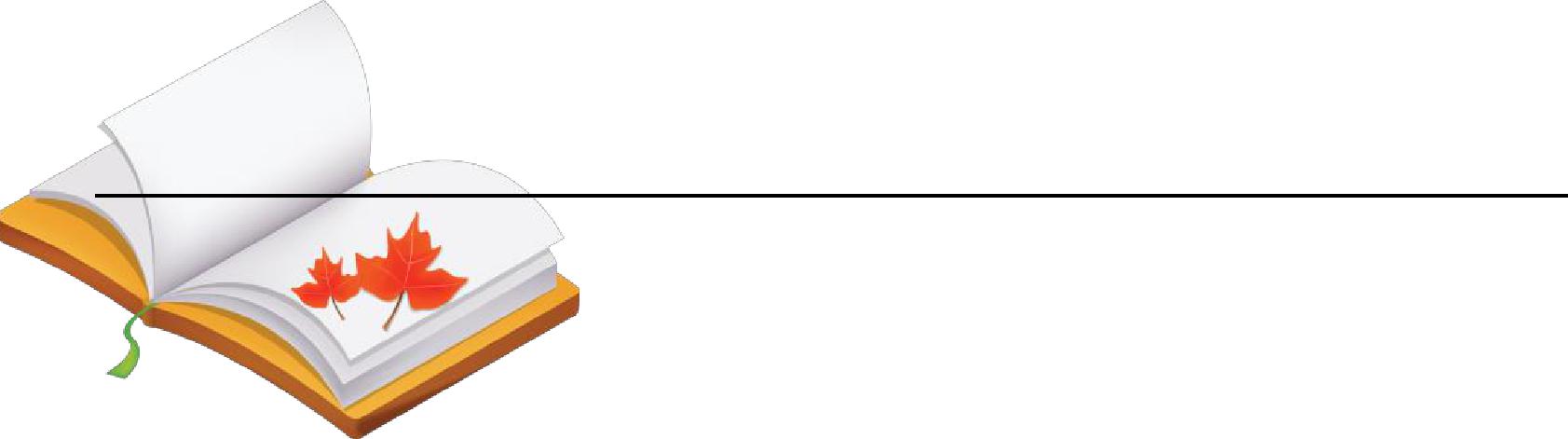 Учебники, учебные пособия, компьютерные обучающие программы, инструкции, периодические издания  2021-2022  уч_год.Библиотека БАмИЖТ08.02.2022 г.Учебники, учебные пособия, компьютерные обучающие программы, инструкцииГУНДОРОВА, Е. П. ТЕХНИЧЕСКИЕ СРЕДСТВА ЖЕЛЕЗНЫХ ДОРОГ  УЧЕБНИК ДЛЯ ТЕХНИКУМОВ / Е. П. ГУНДОРОВА. - Москва : Альянс, 2021. - 496 сБОЛОТИН, З. М. ПРОВОДНИК ПАССАЖИРСКИХ ВАГОНОВ  : УЧЕБНИК / З. М. БОЛОТИН. - Москва : Альянс, 2019. - 320 сБЫКОВ, Б. В. ТЕХНОЛОГИЯ РЕМОНТА ВАГОНОВ : УЧЕБНИК ДЛЯ СПО / Б. В. БЫКОВ. - Москва: Альянс, 2020. - 561 с. - 1225 рДжанаева Е.Э. Теоретические основы и общие принципы работы холодильных установок кондиционирования воздуха [Электронный ресурс]: учеб. пособие.- М.: ФГБУ ДПО «УМЦ ЖДТ», 2019. — 159 с. - Режим доступа: http://umczdt.ru/books/937/230288/l - Загл. с экрана.Клепикова М.В. Правовое обеспечение профессиональной деятельности на железнодорожном транспорте и в других отраслях [Электронный ресурс] : учебник —М.: ФГБУ ДПО «УМЦ ЖДТ», 2019. — 448 с. - Режим доступа: http://umczdt.ru/books/937/230311/   - Загл. с экранаКобаская И.А. Разработка технологических процессов ремонта в условиях вагонного комплекса [Электронный ресурс]: учеб. пособие. — М.: ФГБУ ДПО «УМЦ ЖДТ», 2018. — 363 с. - Режим доступа: http://umczdt.ru/books/38/18711/— ЭБ «УМЦ ЖДТ» - Загл. с экранаКошелева Н.Ю. Разработка технологических процессов ремонта в условиях вагонного комплекса [Электронный ресурс]: учебник. — М.: «УМЦ ЖДТ», 2018. — 262 с. Режим доступа: http://umczdt.ru/books/38/225482/ - Загл. с экранаМукушев Т.Ш. Конструкция, техническое обслуживание и ремонт подвижного состава (тепловозы и дизель поезда). Тема 1.3. Энергетические установки тепловозов и дизель – поездов [Электронный ресурс]: учеб. пособие. — М.: ФГБУ ДПО «УМЦ ЖДТ», 2019. — 240 с. - Режим доступа: http://umczdt.ru/books/937/232047/ - Загл. с экрана.Охрана труда на железнодорожном транспорте [Электронный ресурс]: учеб. пособие / О.И. Копытенкова и др.; под ред. Т.С. Титовой. — М.: ФГБУ ДПО «УМЦ ЖДТ», 2019. — 483 с. - Режим доступа: http://umczdt.ru/books/937/227910/ — - Загл. с экрана."Правила технической эксплуатации железных дорог Российской Федерации (с приложениями №№1-10). Утверждены Приказом Минтранса России от 21.12.2010 №286 в редакции Приказа Минтранса России от 09.02.2018 №54.-Екатеринбург: УралЮрИздат,2018.-600 с.Смаглюков Д.А. Тормоза подвижного состава железных дорог. Мотовозы, автомотрисы: учеб. пособие [Электронный ресурс]. — М.: ФГБУ ДПО «УМЦ ЖДТ», 2019. — 284 с. - Режим доступа: http://umczdt.ru/books/937/228009/ - Загл. с экрана.Стрекалина Р.П. Экономика и организация вагонного хозяйства: учебник для техникумов и колледжей ж.-д. транспорта. - М.Альянс,2018.-436 с.ПЕРИОДИЧЕСКИЕ ИЗДАНИЯТехник транспорта: образование и практика. 2021. Том 2. Выпуск 1.– Москва : ФГБУ ДПО «УМЦ ЖДТ», 2021. – 128 c. (Online) — Текст:электронный//УМЦЖДТ:электронная библиотека. — URL: http://umczdt.ru/books/947/250787/.  — Режим доступа: электронныйТехник транспорта: образование и практика. научно-практический журнал, 2020. Т. 1. Вып. 3.-http://umczdt.ru/books/947/245152/.- Режим доступа электронныйТехник транспорта: образование и практика. Научно-практический журнал 2020. Том 1. Вып.4.  — URL: http://umczdt.ru/books/947/247837.- Режим доступа: электронныйТехник транспорта. Образование и практика: Научно-практический журнал по подготовке кадров для транспорта: 2020 г. Том 1, Вып. 1-2 —2020. — 140 с. - http://umczdt.ru/books/947/243748 . - Режим доступа: электронныйВагоны и вагонное хозяйство: ежеквартальный производственно- технический и  научно-популярный журнал, 2021-2022 г.г.Железнодорожный транспорт: ежемесячный научно-технический технико-экономический журнал,2021-2022 г.г.Железные дороги мира: ежемесячный научно-технический журнал, 2021-2022 г.Экономика железных дорог,2021-2022 г.Транспорт России: всероссийская транспортная еженедельная информационно-аналитическая газета,2021-2022 г.г.